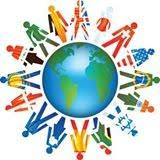 		Freedom Montessori School215 E. Main Street, Rock Hill, SC 29730 Phone: 803-327-7885 Fax: 803-327-8067 Website: www.freedommontessori.org Email: pbrantley@freedommontessori.orgDear Business Partner, We are so pleased that you have decided or are deciding to become a partner in education with Freedom Montessori, a 501-C3 nonprofit cooperation. We are devoted to the quality of education our children receive and we are extremely excited that you have decided to help us mold our children into productive citizens in our ever changing society. Enclosed in our packet of information you will find the benefits of becoming a business partner, reasons to get involved, why you should join our team, types of partnerships to be established, and ethical guidelines for these partnerships. The last sheet of information is what we need back from you to establish a partnership between the business and Freedom Montessori. You may come to Freedom Montessori during normal business hours to speak with one of our business partner coordinators, call us 803-327-7885 or email us at pbrantley@freedommontessori.org. We are thrilled that you have decided to help build the bridge between work and school and build a lasting partnership through education. We look forward to hearing from you. Respectfully, Pamela Brantley Director of Education